Zespół Szkół Nr 1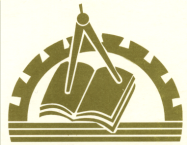 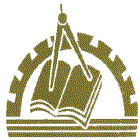 im. Tadeusza Kościuszkiul. Zamkowa 1, 22-300 Krasnystaw         tel. 082 576 37 55 Regulamin V Powiatowego Konkursu Kulinarnego„Gotowanie z VIP-ami”pod hasłem:TRADYCJE KULINARNE ZIEMI KRASNOSTAWSKIEJI. POSTANOWIENIA OGÓLNE Organizatorem V Powiatowego Konkursu Kulinarnego „Gotowanie z VIP-ami” jest: Zespół Szkół nr 1 im. Tadeusza Kościuszki ul. Zamkowa 1, 22-300 Krasnystaw,  tel. (fax) 82 576 37 55 Opiekunem konkursu jest  zespół nauczycieli przedmiotów gastronomicznych w Zespole Szkół  nr 1 w Krasnymstawie.  Celem  Konkursu jest: promocja sztuki kulinarnej charakterystycznej dla Ziemi Krasnostawskiej, poznawanie i propagowanie tradycji kulinarnej z nią związanej,doskonalenie umiejętności kulinarnych, pomysłowości i kreatywności uczniów szkół podstawowych, nawiązywanie współpracy ze szkołami podstawowymi oraz integracja uczniów. Konkurs kierowany jest do dyrektorów – VIP-ów i uczniów szkół podstawowych, klas ósmych powiatu krasnostawskiego.Rodzice/Opiekunowie prawni  uczestników (uczniów) wyrażają zgodę na udział w konkursie (Załącznik nr1 do regulaminu). Zgłoszenie drużyny powinno nastąpić na podstawie wypełnionego Załącznika       nr 2 niniejszego regulaminu przesłanego do dnia 16 marca 2023 r. na adres        mailowy: konkurskulinarnyvip@gmail.comFinał konkursu odbędzie się 30.03.2023 r. (czwartek) w Zespole Szkół nr 1 w Krasnymstawie.  Do finału konkursu Kulinarnego zostaną zakwalifikowane maksymalnie 4 drużyny (składające się z 2 uczniów klasy ósmej i dyrektora placówki)W II etapie drużynie zostanie przydzielony uczeń Zespołu Szkół nr 1 (w charakterze pomocnika). Regulamin konkursu będzie dostępny w siedzibie Organizatora tj. Zespole Szkół nr 1 w Krasnymstawie oraz przesłany do szkół podstawowych powiatu krasnostawskiego. Dokonanie zgłoszenia do konkursu będzie traktowane równoznacznie z zapoznaniem się z Regulaminem oraz jego akceptacją.  Opiekun oddelegowany przez Szkołę odpowiada za powierzonych mu uczniów w dniu Konkursu.  Organizator nie ponosi kosztów związanych z przybyciem uczestników.  Organizator zapewnia: warunki do przeprowadzenia II etapu Konkursu: strój roboczy,  serwis kawowy, surowce i dodatki.  Ogłoszenie wyników, wręczenie dyplomów i nagród dla wszystkich uczestników oraz wspólne zdjęcie odbędzie się po zakończeniu konkursu w Zespole Szkół nr 1 w Krasnymstawie. Organizator zastrzega sobie prawo do zmiany terminu lub odwołania Konkursu z przyczyn od niego niezależnych. Osoba do kontaktów bezpośrednich z ramienia organizatora: Katarzyna Mańko17. Konkurs składa się z II etapów: Konkurs Kulinarny będzie oceniany przez Jury:etap I – nauczyciele przedmiotów gastronomicznych Zespołu Szkół nr 1 w Krasnymstawieetap II – VIP-y powiatu krasnostawskiegoII. ZASADY KONKURSU Etap I kwalifikacja: Pierwszy etap polega na przesłaniu Formularza zgłoszenia w terminie do dnia 16.03.2023 na adres e-mail: konkurskulinarnyvip@gmail.com (załączniki w formie skanu). Do konkursu może być zgłoszona tylko jedna drużyna z jednej szkoły podstawowej.Zgłoszenie powinno zawierać: dane osobowe zgłoszonych uczestników do Konkursu Kulinarnego,  nazwisko opiekuna-dyrektora zespołu danej szkoły oraz dane kontaktowe (adres służbowy, e-mail, telefon kontaktowy) (Załącznik nr 2)zgodę wyrażoną przez rodziców lub prawnych opiekunów na udział danego uczestnika w konkursie (Załącznik nr 1),zgodę na przetwarzanie danych osobowych, każdego z uczestników dla potrzeb konkursu (Załącznik Nr 3),dokumentację zadania konkursowego wykonanego przed zgłoszeniem: recepturę potrawy zgodnie z tematyką konkursu, zdjęć potrawy (minimum 4 zdjęcia gotowej potrawy w rozmiarze 1024x768 lub 1280x960 pxl) – przekąski na gorąco na adres e-mail konkurskulinarnyvip@gmail.comKażda receptura musi zawierać: Nazwę potrawy. Normatywy surowcowe na 4 porcje. Opis sposobu wykonania Wyboru uczestników do II etapu konkursu dokona zespół nauczycieli przedmiotów gastronomicznych w Zespołu Szkół nr 1 w Krasnymstawie, a lista zakwalifikowanych drużyn zostanie ogłoszona na stronie Zespołu Szkół nr 1 w Krasnymstawie tj.: www.zspnr1-krasnystaw.edu.pl,. Wyniki I etapu zostaną przesłane indywidualnie na adres email uczestników podany w formularzu zgłoszeniowym 20 marca 2023r.Etap II – praktyczny - FINAŁPrzebieg finału – 30.03.2023 9.00 – 10.00 Rejestracja uczestników Konkursu Kulinarnego.10.00 – 10.15 Powitanie uczestników i gości.10.15 – 10.30 Odprawa uczestników Konkursu Losowanie stanowisk pracy. 10.30 – 11.10 Rywalizacja w Konkursie Kulinarnym. 11.10 –11.30 Prezentacja Jury dań konkursowych.11.30 – 12.00 Pokaz kulinarny /przerwa kawowa. 12.00 Uroczyste ogłoszenie wyników i wręczenie nagród uczestnikom I i II etapu konkursu.Drugi etap polega na: a)  przygotowaniu po 4 porcje przekąsek według receptur organizatora,           b) zaprezentowaniu na talerzach przygotowanych potraw, zaaranżowanych                według inwencji twórczej uczestników,Czas przygotowania potraw konkursowych wynosi 40 minut,Drużyny startują jednocześnie,Do dyspozycji uczestników zostanie udostępnione stanowisko technologiczne wyposażone w receptury, surowce, urządzenia, środki ochrony osobistej i sprzęt oraz zastawę stołową. W ramach Konkursu uczestniczące zespoły zobowiązane są do przygotowania potraw zgodnie z recepturami, ale dowolnie podane i ozdobione. Uczestnicy Konkursu Kulinarnego będą mogli zająć stanowisko konkursowe 15 minut przed rozpoczęciem pracy w celu zaznajomienie się z wyposażaniem stanowiska pracy. Jury ocenia dania konkursowe: 1-6 punktów za sporządzenie zakąsek zgodnie z recepturami organizatora1-6 za sposób podaniaSuma punktów decyduje o wyłonieniu laureatów Konkursu. III. POSTANOWIENIA KOŃCOWEOrganizator konkursu zastrzega sobie prawo do publikacji danych osobowych uczestników Konkursu, nazw, receptur oraz wykorzystywania zdjęć wykonywanych podczas Konkursu, w tym zdjęć osób i potraw.Na finał Konkursu z danej szkoły podstawowej może   przyjechać dodatkowo 10- ciu uczniów w charakterze kibiców.Złącznik nr 1ZGODA RODZICA/OPIEKUNA PRAWNEGO NA UDZIAŁ W KONKURSIE………………………………………………………………………………………
(nazwisko i imię uczestnika )Ja niżej podpisany/-na wyrażam zgodę na udział mojego dziecka w  V Powiatowym Konkursie Kulinarnym  „Gotowanie z VIP-ami ” w Zespole Szkół nr 1 im. Tadeusza Kościuszki ul. Zamkowa 1 22-300 Krasnystaw. tel. (fax) 82 576 37 55 w terminie: od 30.03.20231.   Oświadczam, że nie ma przeciwwskazań, aby moje dziecko wzięło udział w tego typu konkursie.2.   Biorę pełną odpowiedzialność za rzeczy wartościowe zabrane przez moje dziecko.3.   W razie wypadku i choroby podczas konkursu wyrażam zgodę na udzielenie pomocy medycznej lub leczenie ambulatoryjne.4.   Biorę odpowiedzialność za dojście dziecka na miejsce zbiórki i jego powrót do domu.5.   Biorę odpowiedzialność finansową za szkody materialne wyrządzone przez moje dziecko       w trakcie trwania konkursu wynikające z nieprzestrzegania regulaminu.Informuję, iż zapoznałem/-am się z regulaminem konkursu i go akceptuję.                                                               ……………………………………………………………….                       (data i podpis rodzica/opiekuna prawnego)Dodatkowe informacje:Telefon kontaktowy: 
………………………………………………………………………………………………………..Inne istotne informacje, które rodzice/opiekunowie chcą przekazać organizatorowi konkursu:………………………………………….…………………………………………………………………………………………………………………………………………………………………….Załącznik nr 2KARTA ZGŁOSZENIA DO 
V KONKURSU POWIATOWEGO „Gotowanie z VIP-ami ”1.Imiona i nazwiska uczestników:Dyrektor ………………………………………………………………Uczeń 1 ………………………………………………………………Uczeń 2 ……………………………………………………………… 2.Nazwa Szkoły, adres, telefon i email kontaktowy……………………………………………………………………………………………………………………………………………………………………………………3.Nazwa dania konkursowego ( I etapu)…………………………………………………………………………………………………………………………………………………………………………………..Wyrażamy zgodę na publikację zdjęć i przepisów na stronie internetowej Zespołu Szkół nr 1 w Krasnymstawie                                                              ............................................................................                                                                      (podpis i pieczęć dyrektora szkoły podstawowej)Załącznik nr 3OBOWIĄZEK INFORMACYJNY Na podstawie art. 13 ust. 1 i 2 Rozporządzenia Parlamentu Europejskiego i Rady (UE) 2016/679 z 27 kwietnia 2016 r. w sprawie ochrony osób fizycznych w związku z przetwarzaniem danych osobowych i w sprawie swobodnego przepływu takich danych oraz uchylenia dyrektywy 95/46/WE (Dz. U. UE. L. z 2016r. Nr 119, s.1 ze zm.) - dalej: „RODO” informuję, że:Administratorem Państwa danych jest ZS Nr 1 w Krasnymstawie ul. Zamkowa1, 22-300 Krasnystaw mail: zspnr1.kosciuszko@gmail.comAdministrator wyznaczył Inspektora Ochrony Danych, z którym mogą się Państwo kontaktować we wszystkich sprawach dotyczących przetwarzania danych osobowych za pośrednictwem adresu email: inspektor@cbi24.pl lub pisemnie na adres Administratora. Państwa dane osobowe będą przetwarzane w celu wykonywania działalności dydaktycznej, wychowawczej i opiekuńczej, w tym realizowania programów nauczania, jak również w celu realizacji praw oraz obowiązków wynikających 
z przepisów prawa (art. 6 ust. 1 lit. c RODO) oraz ustawy z dnia ustawa z dnia 7 września 
1991 r. o systemie oświaty, ustawa z dnia 14 grudnia  2016 r. Prawo Oświatowe oraz rozporządzenie Ministra Edukacji Narodowej z dnia 25 sierpnia 2017 r. w sprawie sposobu prowadzenia przez publiczne przedszkola, szkoły i placówki dokumentacji przebiegu nauczania, działalności wychowawczej i opiekuńczej oraz rodzajów tej dokumentacji.Państwa dane osobowe będą przetwarzane przez okres niezbędny do realizacji ww. celu z uwzględnieniem okresów przechowywania określonych w przepisach szczególnych, 
w tym przepisów archiwalnych. Państwa dane nie będą przetwarzane w sposób zautomatyzowany, w tym nie będą podlegać profilowaniu.Państwa dane osobowe nie będą przekazywane poza Europejski Obszar Gospodarczy (obejmujący Unię Europejską, Norwegię, Liechtenstein i Islandię).W związku z przetwarzaniem Państwa danych osobowych, przysługują Państwu następujące prawa:prawo dostępu do swoich danych oraz otrzymania ich kopii;prawo do sprostowania (poprawiania) swoich danych osobowych;prawo do ograniczenia przetwarzania danych osobowych;prawo wniesienia skargi do Prezesa Urzędu Ochrony Danych Osobowych 
(ul. Stawki 2, 00-193 Warszawa), w sytuacji, gdy uzna Pani/Pan, że przetwarzanie danych osobowych narusza przepisy ogólnego rozporządzenia o ochronie danych osobowych (RODO);Podanie przez Państwa danych osobowych jest obowiązkowe. Nieprzekazanie danych skutkować będzie brakiem realizacji celu, o którym mowa w punkcie 2.Państwa dane mogą zostać przekazane podmiotom zewnętrznym na podstawie umowy powierzenia przetwarzania danych osobowych, a także podmiotom lub organom uprawnionym na podstawie przepisów prawa.                                                              ……………………………………………………………….                   (data i podpis rodzica/opiekuna prawnego)